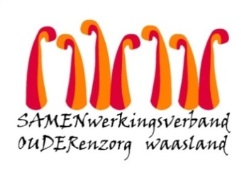 Nieuwsbrief Woonzorghuis Hofstede – 25 oktober 2021Beste bewoner, familie, mantelzorgerScreening covid-19 Helaas hebben we het nieuws ontvangen dat 1 student die het voorbije weekend op de Bloementuin heeft gewerkt,  positief getest is op Covid-19.  
 Uit voorzorg werden deze ochtend alle bewoners van de Bloementuin getest op het coronavirus.   Momenteel vertoont geen niemand symptomen van Covid-19.   In afwachting van het resultaat en een tweede screening vragen we dat alle bewoners op de Bloementuin blijven.  Er is echter geen kamerquarantaine en bezoek is ook toegelaten.  Probeer dit echter in aantal personen en tijd te beperken.  Mogen wij ook vragen om tijdelijk niet naar de cafetaria te gaan met de bewoner. De preventieve maatregelen voor medewerkers zijn nog zeer strikt en iedereen draagt nog steeds een chirurgisch mondmasker.  Dit met de intentie om het risico op een verspreiding van het virus bij een eventuele besmetting zoveel mogelijk te beperken.  In het belang van uw veiligheid vragen wij u ook om zeker uw chirurgisch mondmasker tijdens heel uw bezoek te dragen, voldoende de handen te ontsmetten en ook de kamer goed te verluchten. Wij brengen u op de hoogte van zodra de resultaten zijn gekend. Met vriendelijke groet,Christel Vande Kerckhove
Dagelijks verantwoordelijke